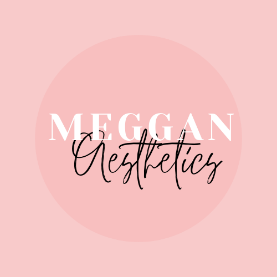 Eyeliner Tattoo Pre CareIt is highly recommended that you follow Meggan Aesthetics Pre & Post Care instructions to ensure the best possible results and longevity of your tattoo. This information acts as a guideline only. Each client’s skin responds differently both in how long it takes to heal and the number of sessions needed for colour retention and desired results. It is important that you take good care of your eyeliner while healing and beyond. Antihistamines can be taken before the procedure and may reduce swelling and help you relax. Antihistamines also help eyes not be so watery during eyeliner procedures. 
Eyeliner Tattoo Pre-CareDo not wear mascara on the day of the procedure.Have the eyes free of makeup and moisturizer.If you wear contact lenses, please have them removed before your procedure and wear glasses instead.Avoid lash tinting or lash lifts for 1 week prior.Eyelash extensions must be removed 1 week prior to your eyeliner procedure.Must stop using eyelash growth serums 4 weeks prior to the procedure. No botox injections 4 weeks prior to procedure in eye area only. The skin must be free of all irritations including blemishes, eczema, and psoriasis.Must not be on Accutane medication for one year prior to getting a Cosmetic Tattoo.Stop taking Fish Oil, Vitamin C, Glucosamine, Evening Primrose Oil, Ginger, Ginko one week prior to your appointment as they thin the blood and prevent the pigment from implanting correctly. If you continue to use these the healed result may be patchy. Please avoid any type of blood thinning medication for a minimum of 48 hours prior to your procedure unless is unsafe to do so for your health. Please ask your doctor before stopping any prescription medications. Do not work out on the day of the procedure.Avoid sun tanning or tanning beds for 2 weeks prior to procedure. If you show up to your appointment with a sunburn you will need to reschedule. Scars from surgery or injury must be healed for at least one year prior to service. Do not drink alcohol 24 hours prior to your procedureDo not consume coffee or other caffeine products 24 hours prior. Please note that you will be more sensitive during your menstrual cycle.Let me know if you have any questions regarding the above, Meggan xx